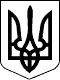 УКРАЇНАР О З П О Р Я Д Ж Е Н Н Яголови Рахівської районної державної адміністраціїЗакарпатської області Відповідно до статей 6, 34 і 39 Закону України „Про місцеві державні адміністрації”, на виконання рішення сесії районної ради від 22 серпня 2018     № 364 „Про внесення змін до рішення районної ради від 21 грудня 2017 року   № 297 „Про Програму розвитку дорожньої інфраструктури та інвестиційної привабливості Рахівського району на 2018 – 2020 роки”, з метою здійснення контролю за дотриманням вимог державних стандартів, якістю та обсягами робіт під час проведення капітального ремонту автомобільної дороги:1. Дозволити відділу фінансового забезпечення апарату райдержадміні-страції (Горан М.М.) профінансувати видатки, пов’язані з проведенням технічного нагляду об’єкта „Капітальний ремонт автомобільної дороги загального користування місцевого значення С 071106  Нижня Апша – Середнє Водяне, км 2+300 - 4+800 Закарпатської області”, у сумі 4 181,00 (чотири  тисячі сто вісімдесят один) гривень, за рахунок коштів, передбачених у районному бюджеті на виконання Програми розвитку дорожньої інфраструктури та інвестиційної привабливості Рахівського району на 2018 – 2020 роки.2. Контроль за виконанням цього розпорядження покласти на заступника голови державної адміністрації  Ігнатюка Д.М.В.о. голови державної адміністрації                                                      В. ТУРОК 21.10.2019           Рахів                                        № 323Про фінансування видатків на проведення технічного нагляду об’єкта „Капітальний ремонт автомобільної дороги загального користування місцевого значення С 071106  Нижня Апша – Середнє Водяне, км 2+300 - 4+800 Закарпатської області”Про фінансування видатків на проведення технічного нагляду об’єкта „Капітальний ремонт автомобільної дороги загального користування місцевого значення С 071106  Нижня Апша – Середнє Водяне, км 2+300 - 4+800 Закарпатської області”